技术服务报告相关信息公示根据国家卫生健康委令〔2021〕第4号《职业卫生技术服务机构管理办法》，现将技术服务报告相关信息公示如下：1.基本情况报告编号：DLJC-2023-JC013用人单位名称：长春中车轨道车辆有限公司地址：吉林省长春市宽城区物华路779号联系人：艾晶技术服务项目组人员名单：葛明庆、朱鸿章、周思成、廖帅、孙丹丹、多婷瑶、林星辰、张睿、战雨奇、张晓曦、吴飞、匡晓玫3.专业技术人员、陪同人及时间：4.证明材料（影像资料）：                                                     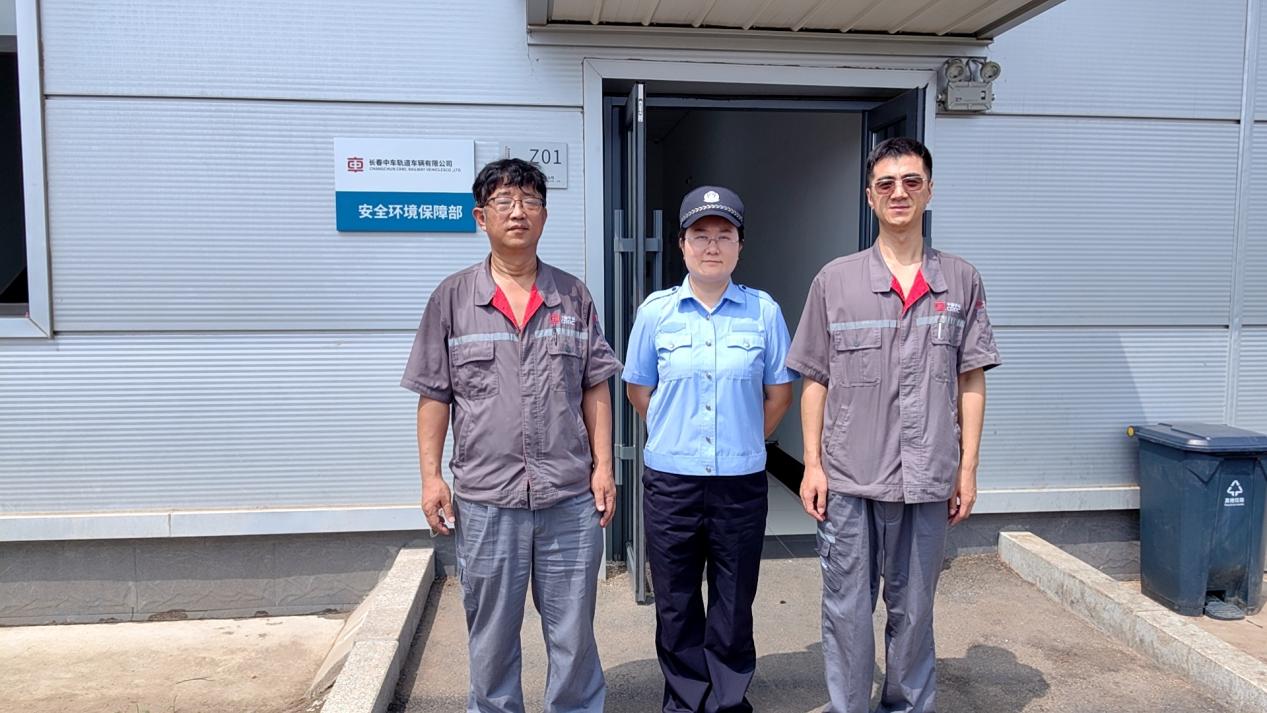 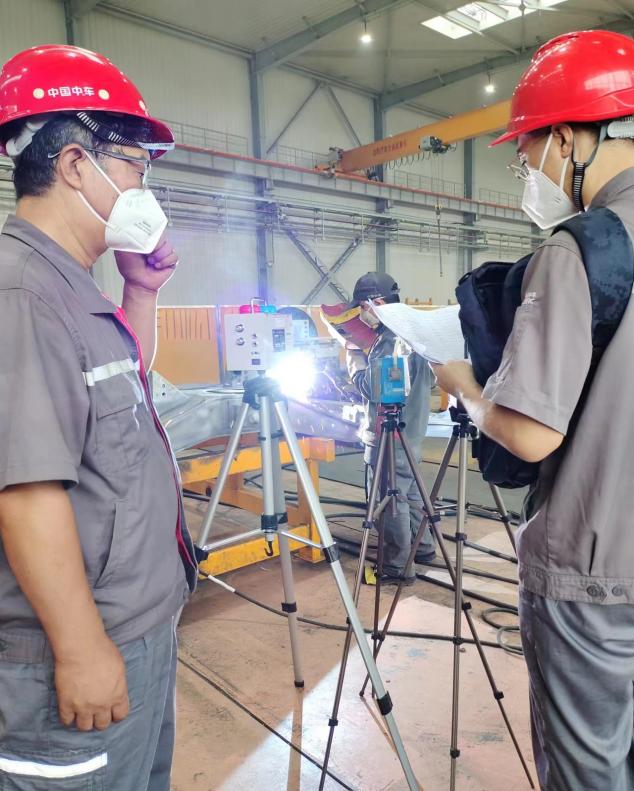 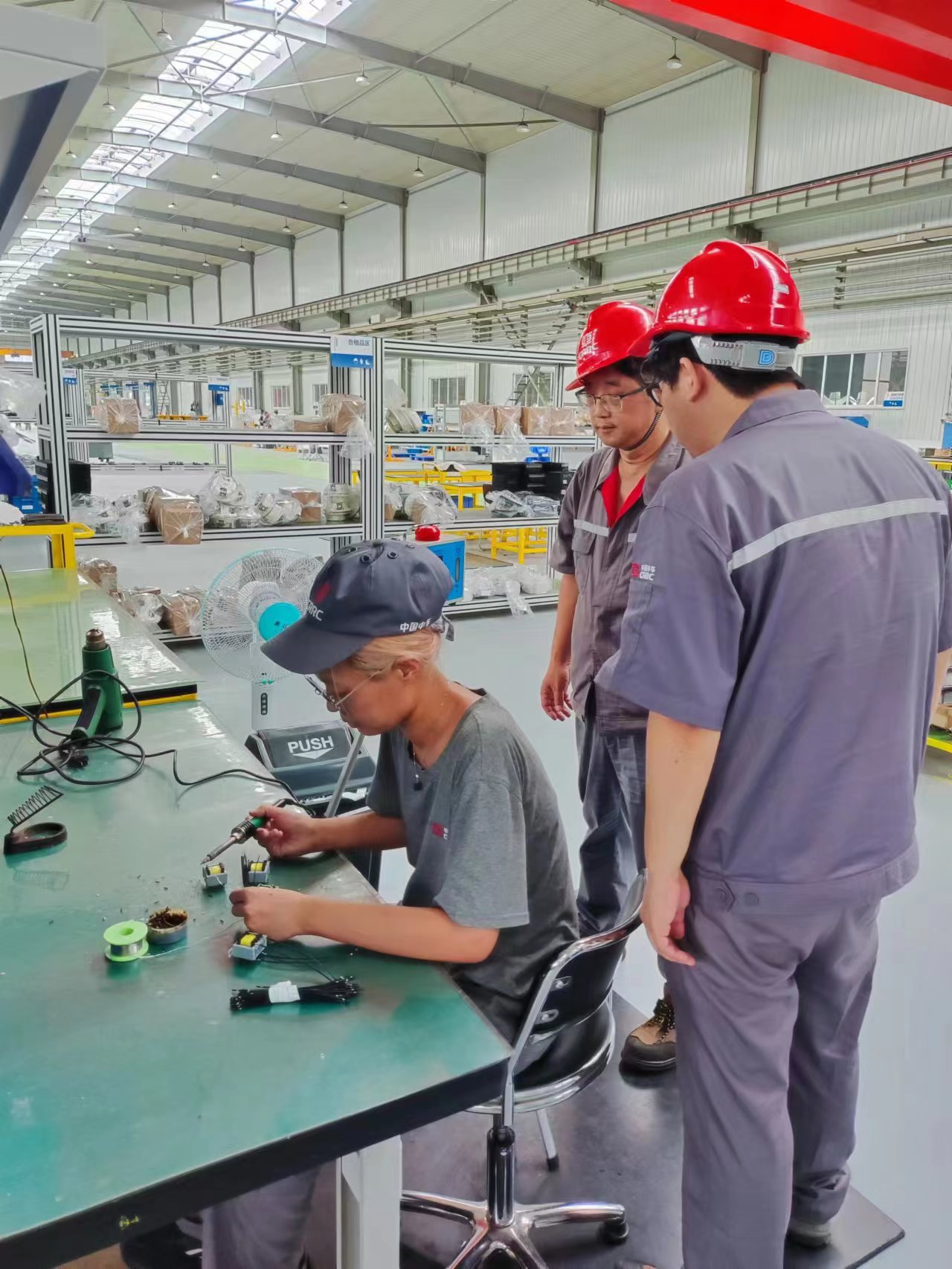 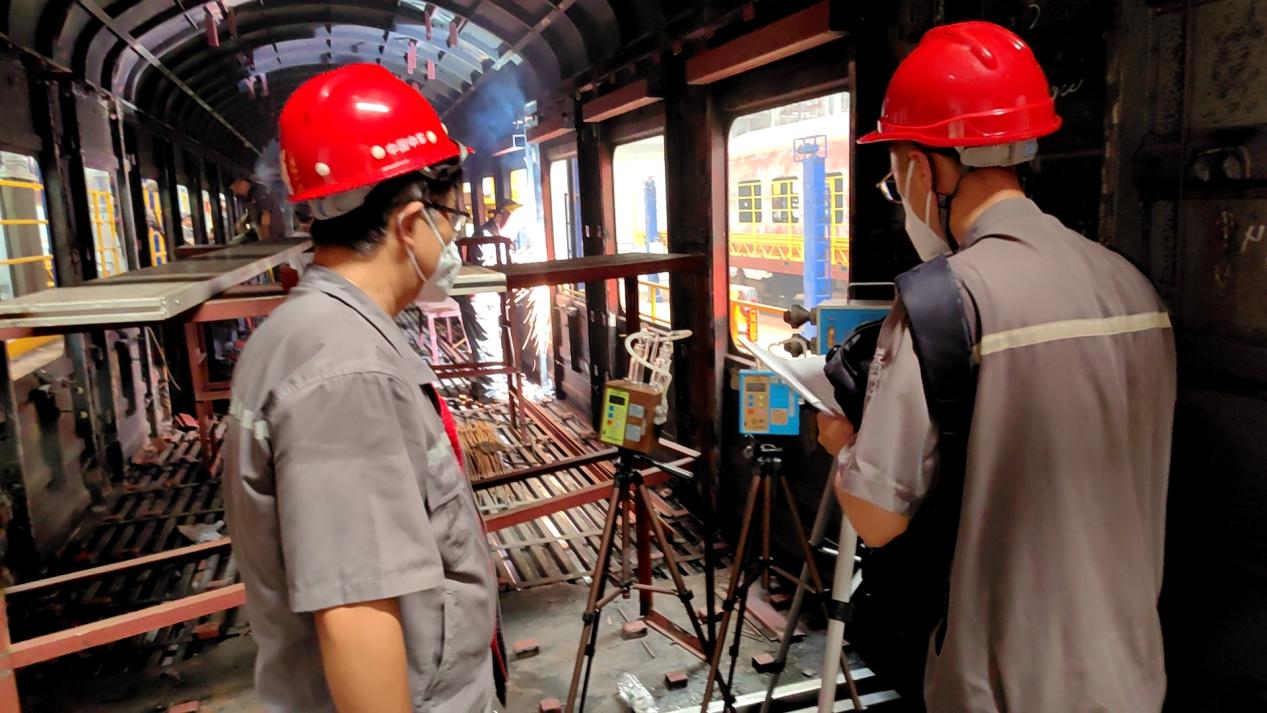 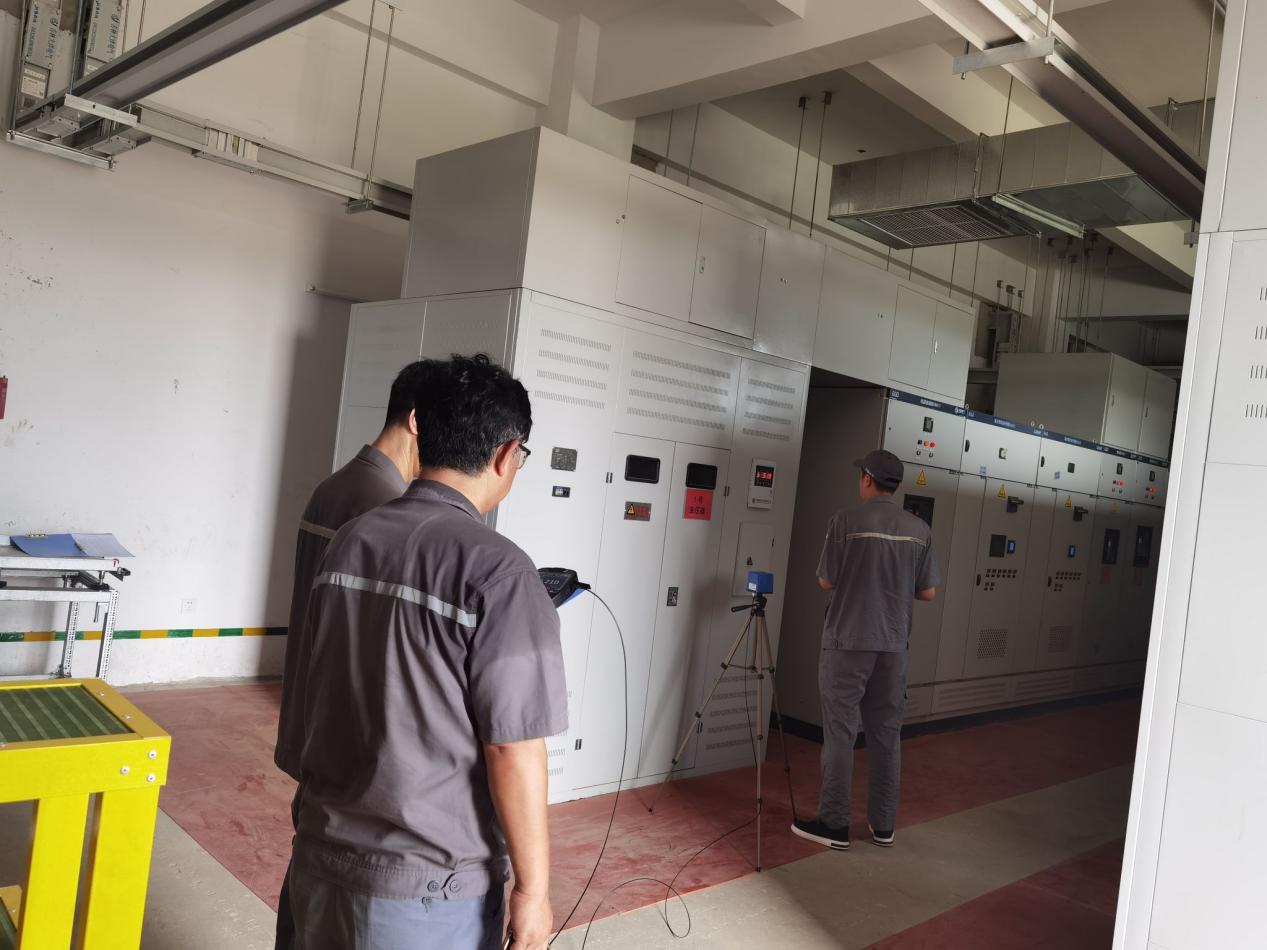 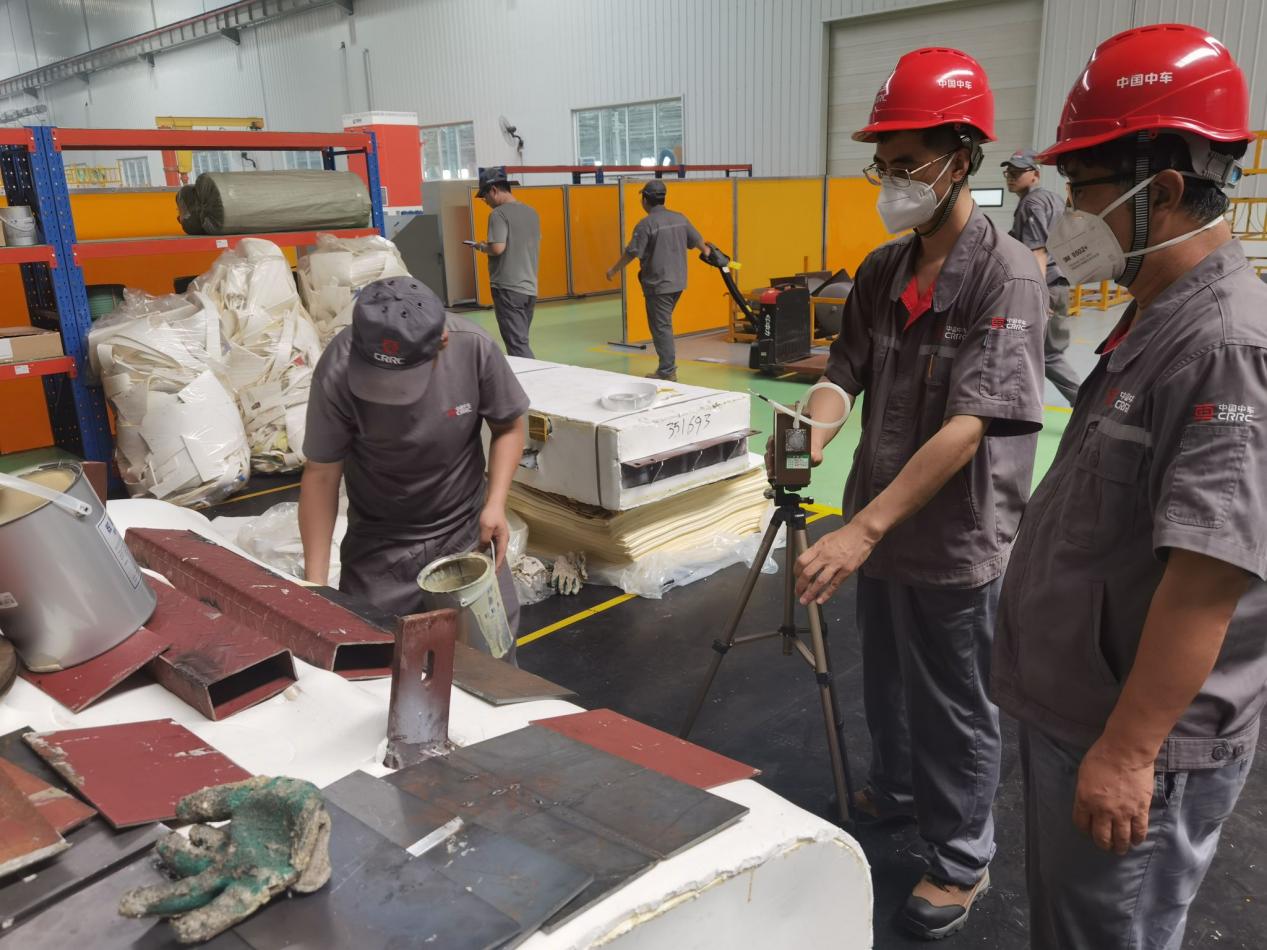 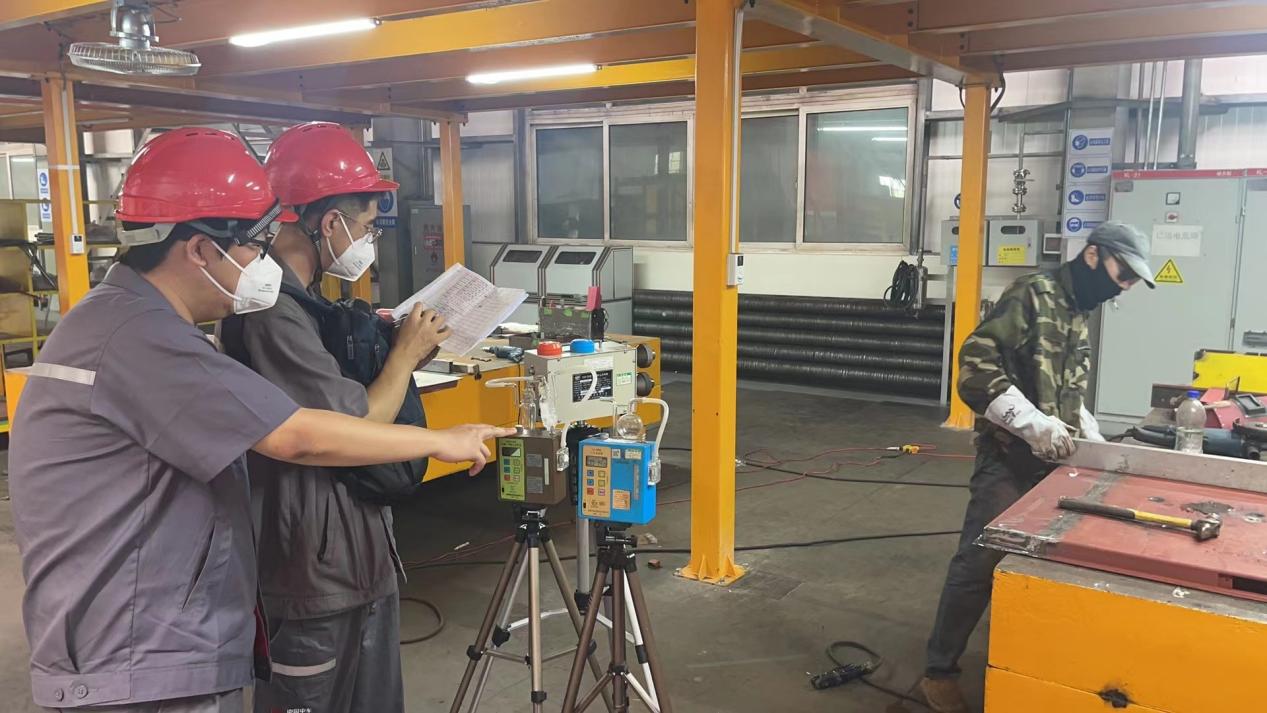 名称专业技术人员用人单位陪同人时间现场调查朱鸿章、周思成艾晶2023.7.21现场采样葛明庆、朱鸿章、周思成、廖帅、孙丹丹、多婷瑶、林星辰、张睿、战雨奇艾晶2023.7.24-25现场检测葛明庆、朱鸿章、周思成、廖帅、孙丹丹、多婷瑶、林星辰、张睿、战雨奇艾晶2023.7.24-25出具报告时间--2023.8.10